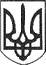 РЕШЕТИЛІВСЬКА МІСЬКА РАДАПОЛТАВСЬКОЇ ОБЛАСТІ(тридцять перша сесія восьмого скликання)РІШЕННЯ30 березня 2023 року						                   № 1343-31-VIIІПро затвердження Плану розвитку Комунального некомерційного підприємства ,,Центр первинної медико-санітарної допомоги Решетилівської міської ради Полтавської області” на 2023-2025 рокиКеруючись статтею 26 Закону України ,,Про місцеве самоврядування в Україніˮ, постановою Кабінету Міністрів України від 28 лютого 2023 року №174 ,,Деякі питання організації спроможності мережі закладів охорони здоров’яˮ та з метою підвищення рівня медичного обслуговування, впровадження нових підходів щодо організації роботи закладів охорони здоров’я, стратегічних цілей та напрямів розвитку сфери охорони здоров’я, Решетилівська міська радаВИРІШИЛА:1. Затвердити План розвитку Комунального некомерційного підприємства ,,Центр первинної медико-санітарної допомоги Решетилівської міської ради Полтавської області” на 2023-2025 роки, додається.2. Директору Комунального некомерційного підприємства ,,Центр первинної медико-санітарної допомоги Решетилівської міської ради Полтавської області” (Луговій Н.І.) забезпечити виконання Плану розвитку. 3. Контроль за виконанням даного рішення покласти на постійну комісію з питань освіти, культури, спорту, соціального захисту та охорони здоров’я (Бережний В.О.).Міський голова	 							О.А. Дядюнова							ЗАТВЕРДЖЕНОрішення Решетилівської міської радивосьмого скликання30 березня 2023 року №1343-31-VIII                 Міський голова ______О.А. ДядюноваП Л А Н           розвитку Комунального некомерційного підприємства               ,,Центр первинної медико-санітарної допомоги   
             Решетилівської міської ради Полтавської області”                                       на 2023-2025 роки2023 рік1. Описова частина	1.1. Комунальне некомерційне підприємство "Центр первинної медико-санітарної допомоги  Решетилівської міської ради  Полтавської області", Код ЄДРПОУ 38534915 ( далі – КНП " Центр ПМСД Решетилівської  міської ради") є закладом охорони  здоров'я, який діє у відповідності до законодавства України про охорону здоров'я  та Статуту закладу.  	Засновником, власником майна підприємства є Решетилівська міська          територіальна громада в особі Решетилівської міської ради Полтавської        області. Первинну реєстрацію юридичної особи здійснено 02 січня 2013 року . Реорганізація (перетворення) Центру первинної медико-санітарної допомоги Решетилівського району Полтавської області в Комунальне некомерційне підприємство "Центр первинної медико-санітарної допомоги Решетилівської районної ради Полтавської області" здійснено відповідно до рішення Решетилівської районної ради від 14.02.2018 р. № 413-19-VII (дев’ятнадцятої позачергової сесії сьомого скликання).       	Прийнято в комунальну власність Решетилівської міської територіальної громади 20 жовтня 2020 року шляхом передачі КНП "Центр ПМСД 
Решетилівської районної ради" із спільної власності територіальних громад        Решетилівського району, рішення Решетилівської міської ради від 16.10.2020 р.№1151-40- VII (сорокова позачергова сесія сьомого скликання).	1.2. Основною діяльністю КНП ,,Центр ПМСД Решетилівської міської ради" є надання первинної медичної допомоги та здійснення управління медичним обслуговуванням прикріпленого населення, а також вжиття заходів з 
профілактики захворювань населення та підтримки громадського здоров'я, забезпечення населення комплексними та інтегрованими послугами із всебічної, безперервної, орієнтованої на пацієнта первинної медичної допомоги, спрямованої на задоволення потреб населення у відновленні та збереженні здоров'я, попередження розвитку захворювань, зниження потреби у госпіталізації, покращенні якості життя.Цінності :	Висока якість на доступність первинної медичної допомоги, (надалі –ПМД), забезпечення права громадян на вільний вибір лікаря з надання ПМД у визначеному законодавством порядку.	Пацієнтоорієнтованість – сприйняття пацієнтів та членів їх сімей, як партнерів в процесі лікування.	Професіоналізм – прагнення до постійної самоосвіти фахівців підприємства, безперервний професійний розвиток.	Розвиток та впровадження інновацій – універсальність надання медичної допомоги, впровадження інноваційних технологій.	Командний принцип роботи – внесок кожного співробітника в досягнення поставлених завдань, показників, індикаторів якості, дотримання медичної етики та деонтології спрямованих на  вдосконалення якості медичних послуг.	Повага до гідності та особистості пацієнтів та працівників, високий рівень відповідності та колегіальності в колективі.Візія:	Наше завдання - досягнути високої якості надання первинної медичної допомоги, створення комфорту та задоволення потреб пацієнтів в отриманні медичних послуг , в т.ч. шляхом впровадження інноваційних технологій.	Стати фінансово спроможним підприємством з стабільними джерелами надходжень в бюджет підприємства від оплат за обслуговування населення за договором з Національною службою здоров'я України (далі-НСЗУ), програм фінансової підтримки з місцевого бюджету та інших джерел, не заборонених законодавством. Створення  сучасно- обладнаних робочих місць.	1.3.  У відповідності до Ліцензії на провадження господарської діяльності з медичної практики, затвердженої наказом Міністерства охорони здоров'я           України від 26.07.2018 р. № 1386 підприємство має право  проводити          господарську діяльність з медичної практики за такими спеціальностями :- організація і управління охороною здоров'я ;- загальна практика-сімейна медицина;- терапія;- педіатрія;-спеціальність молодших спеціалістів з медичною освітою: сестринська справа, лікувальна справа, медична статистика.	1.4. Структура  КНП ,,Центр ПМСД Решетилівської міської ради" затверджена та погоджена рішенням Решетилівської міської ради від 28.02.2023 року № 1296-30-VIII (тридцята позачергова сесія восьмого скликання):Адміністративна частина:Керівний склад;Інший адміністративно-управлінський персонал;Бухгалтерський відділ;Господарська частина:Господарський персонал;Допоміжний персонал;Лікувально-профілактична служба:Відділ інфекційного контролю;Амбулаторії загальної практики сімейної медицини та фельдшерські пункти: Амбулаторія загальної практики сімейної медицини м. Решетилівка:Фельдшерський пункт с. Колотії;Фельдшерський пункт с. Шилівка;Фельдшерський пункт с. Глибока Балка;Фельдшерський пункт с. Потічок;Амбулаторія загальної практики сімейної медицини с. Лобачі:Фельдшерський пункт с. Малий Бакай; Амбулаторія загальної практики сімейної медицини с. Демидівка:Фельдшерський пункт с. Пустовари;Амбулаторія загальної практики сімейної медицини с. Шевченкове:Фельдшерський пункт с. Пащенки;Амбулаторія загальної практики сімейної медицини с. Піщане:Фельдшерський пункт с. Нова Михайлівка; Амбулаторія загальної практики сімейної медицини с. Сухорабівка:Фельдшерський пункт с. Каленики;Фельдшерський пункт с. Михнівка; Амбулаторія загальної практики сімейної медицини с-ще Покровське:Фельдшерський пункт с. Федіївка; Кабінет  невідкладної медичної допомоги. Інформаційно-аналітичний кабінет.	1.5. Будівлі підприємства є комунальною власністю Решетилівської міської  територіальної громади і закріплені за підприємством на праві оперативного управління та оренди. Господарська діяльність з медичної практики здійснюється за такими адресами :    	Центральна будівля з адміністративною та господарською частиною АЗПСМ м. Решетилівка  - Полтавська обл. Полтавський р-н, місто Решетилівка, вул. Грушевського,буд. 76вАмбулаторії ЗПСМ за адресами :	Полтавська обл., Полтавський р-н, село Шевченкове,  вул. Перемоги, буд.11;	Полтавська обл., Полтавський р-н, село Піщане, вул. Молодіжна, буд. 56 а;	Полтавська обл., Полтавський й р-н, село Сухорабівка. вул. Медична, буд. 19;	Полтавська обл., Полтавський р-н, село Лобачі, вул. Молодіжна,  буд. 18;	Полтавська обл., Полтавський р-н, селище Покровське, вул.Освітянська,буд. 6 г;	Полтавська обл., Полтавський р-н, село Демидівка, вул. Перемоги,         буд. 92.Фельдшерські пункти за адресами :	Полтавська обл., Полтавський р-н, село Пащенки, вул. Центральна, буд. 27;	Полтавська обл., Полтавський р-н, село Нова Михайлівка,  вул. Центральна, буд. 46;	Полтавська обл., Полтавський р-н, село Малий Бакай, вул. Козацька, буд. 6;	Полтавська обл., Полтавський р-н, село Михнівка, провулок Шкільний, буд. 1;	Полтавська обл., Полтавський р-н, село Каленики, вул. Псільська, буд. 17:	Полтавська обл., Полтавський р-н, село Шилівка, вул. Шевченка, буд. 6;	Полтавська обл., Полтавський р-н, село Колотії, вул. Ясна, буд. 9;	Полтавська обл., Полтавський р-н, село Потічок, вул. Шкільна, буд. 3 а;	Полтавська обл., Полтавський р-н, село Федіївка, вул. Центральна,            буд. 64;	Полтавська обл., Полтавський р-н, с. Пустовари, вул. Левка Лук’яненка, буд. 14;	Полтавська обл., Полтавський р-н, село Глибока Балка, провулок  Набережний, буд. 6.2. Характеристика зони обслуговування закладу:	2.1. Територія Решетилівської міської територіальної громади межує із землями Полтавської, Диканської, Шишацької, Білоцерківської, Глобинської,          Козельщинської, Білицької, Новосанжарської та Мачухівської територіальних                 громад Полтавської області, є складовою частиною Полтавського району. 	Місто Решетилівка – центр Решетилівської міської територіальної громади Полтавської області. Розташоване від обласного центру за 35 км та за 10 км від залізничної станції Решетилівка (селище Покровське) на перетині  автошляхів  національного  значення  Київ - Харків  ( М-03)  та      Дніпро -  Царичанка - Решетилівка (Н-31). Решетилівка відома із середини XVII століття. Статус міста      адміністративний центр Решетилівка отримало в 2017 році. Один із     найвідоміших сучасних центрів народних промислів України, що набув     розквіту в XIX столітті.	На території громади розташовано 85 населених пунктів, з яких місто Решетилівка, селище Покровське та 83 сільських населених   пункти.                   	Загальна кількість мешканців Решетилівської громади – 25784 особи;       крім того обліковується 4327 осіб із статусом ВПО. Населення міста становить 9021 особу.	Станом на 01.01.2023 року підписали декларації про вільний вибір лікаря  з лікарями КНП " Центр ПМСД Решетилівської міської ради" – 20872 особи, із них діти віком від 0 до 18 років – 3966 осіб.	Жителі населених пунктів сіл Остап’є, Нове Остапове, Підгір’я,       Запсілля, Уханівка, Олефіри, Говтва, Буняківка, Киселівка, Плавні загальною чисельністю 1750 осіб, що ввійшли до складу територіальної громади в 2021 році,  обслуговуються відповідно території  іншими центрами  ПМСД  (КНП ,,Великобагачанський  центр  ПМСД", КНП,,Козельщинський центр ПМСД).	Через територію району проходить мережа доріг національного,       регіонального та територіального значення. Усі населені пункти газифіковані,  з’єднані дорогами з твердим покриттям. Стан доріг задовільний. Наявне транспортне сполучення віддалених населених пунктів  з центром громади та відокремленими місцями надання ПМД.	Радіус обслуговування  по території громади складає близько 30 км.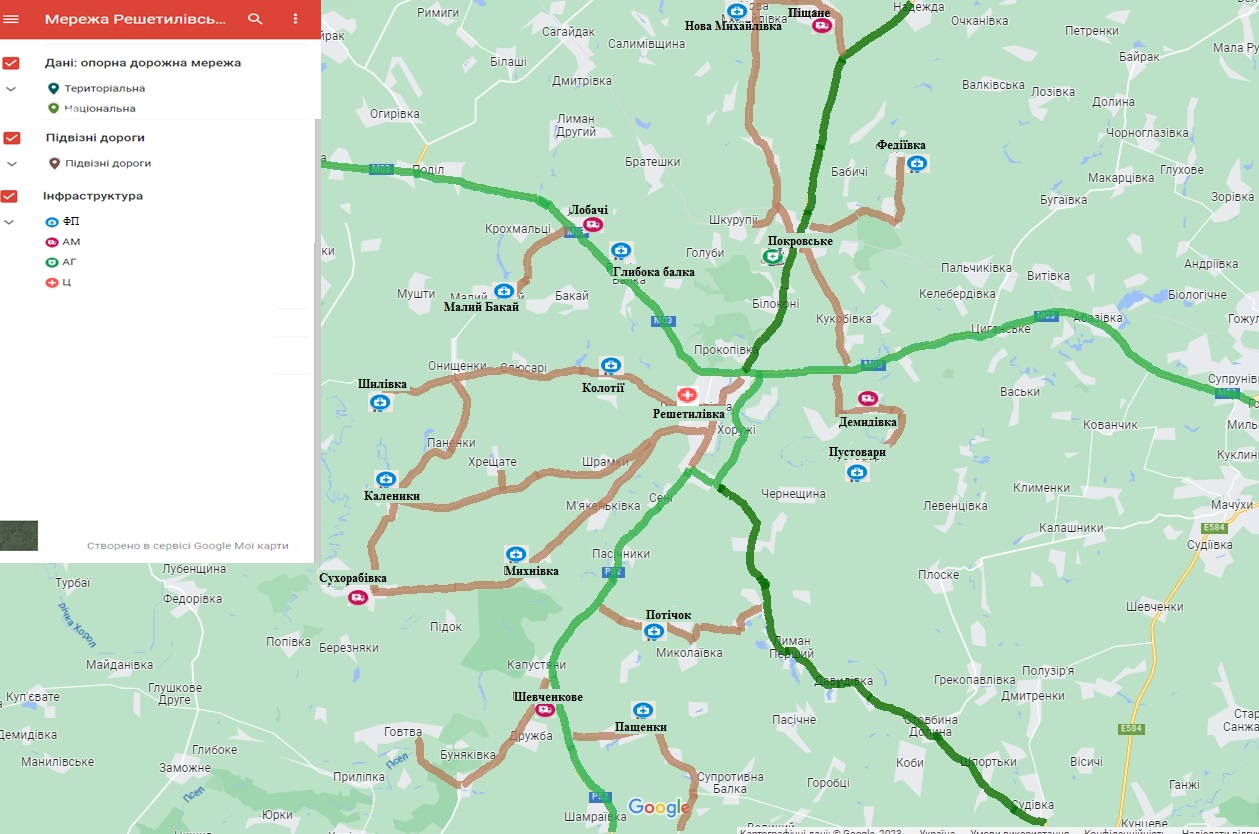 	2.2. Мережа структурних підрозділів КНП ,,Центр ПМСД Решетилівської міської ради" представлена амбулаторіями загальної практики -сімейної     медицини в кількості – 7, з них амбулаторії групової  практики – 2,     амбулаторіями моно практики – 5, фельдшерськими пунктами в кількості -11.3.Обгрунтування плану КНП ,,Центр ПМСД Решетилівської міської ради”    щодо скорочення/розвитку сервісів у трирічній перспективі	3.1. З метою реалізації Проекту спроможної мережі надання первинної медико-санітарної допомоги на території Решетилівської територіальної громади, на підставі економічного аналізу фінансових надходжень до підприємства за підписаною угодою з Національною службою здоров'я  України про фінансування за програмою медичних гарантій та розрахунку           перспективи надходження асигнувань, керуючись розпорядженням голови           Полтавської обласної державної адміністрації № 359 від 24.04.2018 р. ,,Про затвердження Плану спроможної мережі і надання первинної медичної           допомоги Полтавської області", спільним наказом Міністерства охорони здоров'я України ( далі – МОЗ) та Міністерства регіонального розвитку, будівництва та житлово-комунального господарства України № 178/24 від            06.02.2018 р.  ,,Про затвердження Порядку формування спроможних мереж з надання первинної медичної допомоги", з метою приведення у відповідність           до критеріїв спроможності Плану мережі структурних підрозділів            підприємства шляхом об’єднання (укрупнення) структурних підрозділів – фельдшерських пунктів, що обслуговують малу чисельність населення, за рівнем оснащеності та укомплектування кадрами не відповідають            затвердженим МОЗ та НСЗУ критеріям стандартів, входять в семикілометрову             зону за принципом доступності до найближчого лікувального закладу            проведено оптимізацію структури  КНП ,,Центр ПМСД Решетилівської            міської ради" шляхом реорганізації у 2020 р. одинадцяти фельдшерських пунктів, у 2023 р. – в трьох фельдшерських пунктів з подальшою            перспективою організації (за потреби)  медичні  пункти тимчасового базування (далі-ТБ).   	В плануванні трирічної перспективи розвитку структури підприємства, на підставі аналізу демографічних даних громади з урахуванням зони доступності для населення до найближчих місць надання ПМД ( амбулаторій ЗПСМ), виникає необхідність в розширенні зони обслуговування амбулаторії загальної практики сімейної медицини (далі-АЗПСМ) с. Шевченкове на територію сіл Говтва (290 жителів),Буняківка (152 жителі), Киселівка( 68 жителів),  Плавні ( 11 жителів), реорганізації фельдшерських пунктів с. Колотії, с. Пустовари, с. Нова Михайлівка в пунктах здоров'я (далі- ПЗ).	3.2.  З метою розширення спектру послуг підприємством планується провести  відповідну підготовку спеціалістів та придбання додаткових робочих місць в медичній інформаційній системі та подальше укладення договорів із  НСЗУ за пакетами ,,Супровід і лікування дорослих та дітей, хворих на туберкульоз на первинному рівні медичної допомоги", ,,Супровід і лікування дорослих та дітей з психічними розладами на первинному рівні медичної допомоги", ,,Мобільна паліативна  медична допомога дорослим і дітям".      	З метою вирішення питання кадрового забезпечення підприємства в КНП ,,Центр ПМСД Решетилівської міської ради" створено базу для            проходження заочної частини навчання лікарів-інтернів за фахом ,,загальна            практика – сімейна медицина" та підписано договір з НСЗУ за пакетом ,,Забезпечення кадрового потенціалу системи охорони здоров'я шляхом організації надання медичної допомоги із залученням лікарів-інтернів".      	В трирічній перспективі розвитку кадрового потенціалу підприємство            потребує збільшення посад лікарів- інтернів до 5 штатних одиниць.4. Розвиток кадрових ресурсів закладу у трирічній перспективі	4.1. Первинну медичну допомогу населенню громади надають тринадцять  лікарів- в тому числі сімейних лікарів – 10, лікар-терапевт – 1, лікарі –педіатри -2 та 42 особи середнього медичного персоналу.	4.2.   На підставі  детального  аналізу  кадрового  забезпечення  закладу   з             урахуванням високої питомої ваги осіб пенсійного віку серед лікарів є потреба          у  доукомплектуванні фізичними особами штатних посад сімейних лікарів.            	З  метою підсилення кадрового потенціалу, підготовки кадрів в закладі функціонує  заочна база інтернатури за фахом  ,,Загальна практика - сімейна          медицина". Станом на сьогодні завершили навчання та працюють в закладі 6          лікарів. Є потреба в підготовці впродовж 2023-2025 рр. п’яти лікарів- інтернів          за фахом " загальна практика-сімейна медицина".	В КНП ,,Центр ПМСД Решетилівської міської ради" відпрацьована          система безперервного професійного навчання лікарів та середнього медичного персоналу згідно затверджених графіків та періодичні навчання іншого   персоналу.	4.3. З метою урегулювання виробничих, трудових та соціально-економічних відносин, реалізації конституційних прав і гарантій працівників та власника, узгодження їх інтересів розроблено, погоджено на загальних зборах трудового колективу та затверджено виконавчим комітетом Решетилівської міської ради  Колективний договір між адміністрацією та трудовим колективом    Комунального некомерційного підприємства ,,Центр первинної медико-   санітарної допомоги  Решетилівської міської ради  Полтавської області" на    2018-2023 роки".5.  Стан матеріально-технічного забезпечення закладу	Впродовж останніх 5 років приведено у відповідність до Табеля          оснащення, затвердженого наказом Міністерства охорони здоров'я від 08.05.2020 р. № 1103 ( зі змінами) матеріально-технічну базу підприємства. За кошти різних джерел фінансування КНП " Центр ПМСД Решетилівської міської ради"  та його структурні підрозділи дооснащено  необхідним для роботи медичним обладнанням: глюкометрами, тонометрами, ростомірами, центрифугами,  сумками - укладками лікаря, вагами, добовими моніторами артеріального тиску, дефібриляторами, системами для дистанційної          передачі ЕКГ, вакутейнерами, ємкостями для збору матеріалу,          електрокардіографами, офтальмоскопами, термоконтейнерами, сумками-          контейнерами, телемедичними комплексами, таблицями для визначення          гостроти зору для дорослих та дітей, гематологічними та сечовими          аналізаторами та іншим обладнанням. Укомплектованість структурних           підрозділів КНП ,,Центр ПМСД  Решетилівської міської ради" відповідно до          Табеля оснащення складає 95%. Кожне робоче місце лікарів ПМД за місцем           надання послуг забезпечено обладнанням відповідно переліку вимог НСЗУ та           умов договору про медичне обслуговування за програмою медичних гарантій,         спеціальних умов надання медичних послуг, пов’язаних  з первинною          медичною допомогою,  а саме :Електрокардіограф багатоканальний;Тонометр та тонометр педіатричний з манжетками для дітей різного віку;Ваги для дорослих та ваги дитячі;Ростомір;Глюкометр;Пульсоксиметр;Термометр безконтактний;Отоофтальмоскоп;Таблиця для перевірки гостроти зору; Пікфлуометр; Аптечка для надання невідкладної допомоги; Мішок ручної вентиляції легенів; Портативний дефібрилятор з функцією синхронізації.	Всі місця надання ПМД забезпечені автоматизованими робочими          місцями та доступом до мережі інтернет. Проведено поетапну заміну технічно застарілого санітарного автотранспорту в кількості 3 одиниці. Збудовано та введено в експлуатацію приміщення двох амбулаторій загальної практики сімейної медицини  в с. Покровське та с. Шевченкове. В довгостроковій перспективі потребують капітальних ремонтів будівля амбулаторій ЗПСМ  м. Решетилівка, с. Лобачі, с. Сухорабівка, с.Піщане. У трирічній перспективі є необхідність забезпечення  автоматизованими робочими  місцями середнього медичного  персоналу.6. Впровадження електронної системи охорони здоров'я 	 КНП ,,Центр ПМСД Решетилівської міської ради" з 2018 року          підключений до електронної системи охорони здоров'я (далі-ЕСОЗ) з використанням медичної інформаційної системи ,,МедЕйр". Закуплено та використовується 16 робочих місць. Медичний персонал підприємства пройшов необхідне навчання та підготовку щодо роботи в медичній інформаційній системі та використанні електронного продукту. В процесі введення нових модулів в медичній інформаційній системі ( електронний рецепт, вакцинація, електронний листок непрацездатності та ін.) медичний персонал підприємства проходить цикли додаткового навчання на платформах Академії НСЗУ та інших. З метою ефективного використання робочого часу лікаря, скорочення  тривалості деяких робочих процесів, забезпечення контролю та обліку обсягу роботи середнього медичного персоналу, якісного та повного формування статистичних даних, статистичних звітів, є необхідність доукомплектування автоматизованими робочими місцями середнього медичного персоналу, членів Команд з надання ПМД.7. Аналіз виконання програми медичних гарантій за результатами          контрактування з НСЗУ	КНП ,,Центр ПМСД Решетилівської  міської ради" співпрацює з          НСЗУ за Програмою медичних гарантій з 2018 року. Основним джерелом           дохідної частини підприємства є виплати за договорами з НСЗУ про медичне          обслуговування населення за Програмою медичних гарантій. За пакетом "Первинна медична допомога" отримано у 2018 р. – 5827,7 тис.грн., у 2019 р. – 11083,2 тис.грн, у 2020 р. – 11545,2 тис.грн.,   у 2021 р. – 11785,1 тис.грн.,  у 2022 р. – 15266,8 тис.грн.. Отримані за договорами кошти витрачені згідно фінансових звітів, на  виплату заробітної плати, діяльність підприємства та на забезпечення медичної послуги згідно специфікації умов договору із забезпеченням 100% виконання умов договору, зокрема безперервне надання медичних послуг, пов’язаних з первинною медичною допомогою, своєчасне застосування методів профілактики проведення визначеного переліку лабораторних та інструментальних досліджень, проведення пацієнтам за показаннями тестування швидкими тестами, організацію забору біоматеріалу пацієнтам за показаннями, взаємодія з закладами спеціалізованої медичної допомоги з питань консультування, діагностики, лікування хворих на гострі та хронічні захворювання,  забезпечення впровадження та дотримання системи інфекційного контролю для дотримання умов безпечного перебування пацієнтів у закладі, взаємодію з органами місцевого самоврядування, суб’єктами громадського здоров'я , іншими закладами, установами, організаціями в інтересах збереження здоров'я населення, здійснення медичного спостереження за здоровою дитиною, проведення профілактичних заходів, спрямованих на зменшення інфекційних  захворювань шляхом імунізації населення проти керованих інфекцій, виписка рецептів для отримання лікарських засобів, які передбачені програмою реімбурсації та пільгового забезпечення лікарськими засобами, надання окремих послуг паліативної допомоги, надання невідкладної медичної допомоги пацієнтам не залежно від заключених декларацій, надання консультативної допомоги населенню щодо здорового способу життя та інше.	За пакетом ,,Вакцинація від гострої респіраторної хвороби COVID-19,           спричиненої корона вірусом SARS-Cov-2" отримано у 2021 р. 598,0 тис.грн., у          2022 р. – 526,1 тис.грн.. Отримані кошти витрачені на організацію роботи           кабінетів щеплень та мобільної бригади для проведення вакцинації населення          проти COVID-19, дотримання  правил інфекційного контролю, санітарно-         протиепідемічних заходів, утилізацію біологічних відходів, оплату праці          медичних працівників.	За пакетом "Забезпечення кадрового потенціалу системи охорони           здоров'я  шляхом організації надання медичної допомоги із залученням      лікарів – інтернів " у 2022 р. отримано 7,9 тис.грн., які використано на оплату     праці.8. Аналіз надання медичної допомоги	Комунальне некомерційне підприємство ,,Центр первинної медико- санітарної допомоги Решетилівської міської  ради  Полтавської області" 
є  закладом охорони здоров'я , який надає первинну медичну допомогу. 10. План заходів у трирічній перспективі 2023 рік2024 рік2025 рікДиректор                                                    					 Н.ЛУГОВАМ.П. № п/пСпеціальністьКількість штатних посадКількість фізичних осібЗ них пенсіонери1Лікарі19,5155 (33,3%)в тому числі :лікарів загальної практики –сімейних лікарівлікарів –педіатрівлікарів-терапевтів11,52110214 (40%)--2Фахівці з базовою медичною освітою33,25427 (17%)3Молодший медичний персонал55-4Інший персонал22222 (9%)   Основним напрямком діяльності закладу є забезпечення населення доступною, безперервною, своєчасною, якісною та ефективною первинною медико-санітарною допомогою, у відповідності до затверджених стандартів та клінічних протоколів, проведення діагностики та лікування найбільш поширених хвороб, патологічних та фізіологічних станів, забезпечення профілактичних заходів щодо запобігання захворюваності та інвалідності населення, забезпечення визначених контингентів населення пільговим лікуванням в тому числі паліативним лікуванням онкологічних хворих, скерування, відповідно до медичних показань, пацієнта для надання йому спеціалізованої або високоспеціалізованої медичної допомоги, надання невідкладної медичної допомоги. До структури  КНП ,,Центр первинної медико-санітарної допомоги Решетилівської міської  ради Полтавської області" входять лікувально-профілактичні підрозділи -  7 амбулаторій загальної практики-сімейної медицини та 11 фельдшерських пунктів. В Центрі організовано роботу реєстратури, пунктів щеплень, в  тому числі пунктів щеплень проти COVID-19, кабінету невідкладної  медичної допомоги в цілодобовому режимі. Станом на 01.01.2023 року з лікарями підприємства уклали декларації про вільний вибір лікаря, який надає первинну медичну  допомогу 20872 особи, в тому числі дорослого населення 16873 особи, дітей від  0 до 1р.  -115 осіб, від 1р. до 18 р. – 3966 осіб.КНП ,,Центр ПМСД Решетилівської міської ради " забезпечує надання первинної медичної допомоги за програмою медичних гарантій,      затвердженою постановою Кабінету Міністрів України в рамках пакету  ,,первинна медична допомога" задекларованому населенню та надання     невідкладної медичної допомоги в межах своїх компетенцій пацієнтам за     зверненням.Додатковим навантаженням на медичних працівників первинної ланки у 2022 р. з початком збройної агресії  Росії стала  організація надання медичної допомоги внутрішньо переміщеним особам, забезпечення їх лікарськими засобами за рахунок гуманітарних постачань, за програмою реімбурсації ,,Доступні ліки".  Лікарями КНП ,,Центр ПМСД Решетилівської міської ради" забезпечено:            -  амбулаторний прийом :                                                                                2022 р. – 36981 ос.;   в тому числі сільського населення:   2022 р. – 11356 ос.;       населення міста :                                                       2020 р. -  25625 ос.;- відвідувань вдома:     2022 р. – 1847 ос.;стаціонар вдома :             2022 р. -   516 ос. Медичними працівниками мережі фельдшерських пунктів за зверненнями прийнято : 2022 р. – 9299 ос.; вдома : 2022р. – 2978 ос.. Надана амбулаторна допомога в кабінеті невідкладної допомоги:                         2022 р. – 516 хворим. В рамках реалізації програми медичних гарантій на первинному рівні лікарями Центру ПМСД проводиться забезпечення лікарськими засобами осіб (в т.ч. внутрішньо переміщених осіб) з серцево-судинними захворюваннями, цукровим діабетом, бронхіальною астмою для амбулаторного лікування за Урядовою програмою ,,Доступні  ліки". Впроваджено виписку електронного рецепту, в тому числі дистанційно, що дозволяє пацієнтам отримати ліки в любій аптеці України безкоштовно або із частковою доплатою. У 2022 році забезпечено спостереження та виписування     електронних рецептів на інсуліни 160 пацієнтам із інсулінопотребуючим     цукровим діабетом відповідно  планів лікування ендокринолога.     В закладі організовано забір біологічного матеріалу для діагностики гострої респіраторної хвороби COVID-19: проведено швидких тестів – 2899, проведено забір біоматеріалу та доставлено в спеціалізовану лабораторію 581 зразок для ПЛР- дослідження.     В рамках виконання програми медичних гарантій в КНП ,,Центр ПМСД Решетилівської міської ради" забезпечено проведення пацієнтам за показаннями лабораторних досліджень: скринінгові дослідження загального аналізу крові, загального аналізу сечі, глюкози крові, холестерину та проведення відповідних лабораторних досліджень за договором підряду лабораторією КНП " Решетилівська ЦЛ".   Медичними працівниками підприємства забезпечено скринінгове дослідження з використанням швидких тестів на виявлення ВІЛ/СНІДу, гепатитів,  діагностики вагітності та виявлення тропонінів. Також проводиться робота щодо виявлення індивідуального ризику інфекційних захворювань, в тому числі захворювання на туберкульоз з організацією систематичного скринінгу серед осіб із груп ризику, а саме – проведено 7345 анкетувань та радіологічне обстеження ОГК за направленнями сімейних лікарів, проведено забір біоматеріалу для діагностики туберкульозу та його доставку в спеціалізовану лабораторію - 17.  За результатами обстежень пацієнти скеровані на консультування на вторинний і третинний рівні. Медичними працівниками підприємства забезпечено проведення профілактичних заходів серед населення щодо попередження соціально небезпечних інфекційних хвороб, зокрема проведення вакцинації дорослого та дитячого населення згідно календаря щеплень та щеплень проти CОVID-19. Впродовж 2022 р. виконано план щеплень дітей 1 року і старші вакциною БЦЖ – 100%, щеплень дітей до 1 року проти поліомієліту – 86,3%, дітей 18 місяців – 91,5%, 6 років – 82,8% ( в межах наявних вакцин);  вакциною АКДП дітей до 1 року – 84,9%, дітей 18 місяців – 97,2%, дітей 6 років 97,5%, 16 років – 96,4%, щеплено дорослих – 92,2% від підлягаючого контингенту. Забезпечено виконання плану профілактичних щеплень вакциною КПК дітей 1 року – 95,9%, 6 років – 97,5%;  проти гемофільної інфекції дітей – 1 року   ( Нів-3)   – 95,9 %. За період  вакцинальної  кампанії проти COVID-19  проведено 21220 щеплень, в тому числі І дозою – 9473 особи,  ІІ дозою – 9207 осіб, І бустерною – 2240 осіб, ІІ бустерною дозою – 300 осіб.   Сімейними лікарями, лікарями педіатрами підприємства здійснюється медичне спостереження за здоровою дитиною, надання рекомендацій батькам щодо необхідності та переваг грудного вигодовування, правильного догляду за здоровою дитиною, необхідності своєчасного проведення імунізації.  Медичні послуги населенню надаються у відповідності до чинних нормативних документів МОЗ, стандартів надання первинної медичної допомоги та клінічних протоколів з дотриманням маршрутів пацієнта. В структурі захворюваності за 2022 р. І місце займають захворювання серцево-судинної системи, ІІ місце – гострі респіраторні захворювання, ІІІ- місце захворювання органів травлення.Залишається високим показник загальної смертності- 20,3 на 1000 населення. Основними причинами смертності серед населення громади залишаються хвороби системи кровообігу, новоутворення та хвороби органів дихання. Не допущено випадків материнської та дитячої смертності. Внаслідок нашої роботи захворюваність населення громади на інфекційні хвороби зменшилася на 7%, на неінфекційні хвороби на 3%. Це стало можливим значним чином через впровадження заходів контролю за інфекційними захворюваннями та виявлення факторів ризику і проведення профілактичної роботи серед населення щодо попередження неінфекційних захворювань.   Впродовж 2022 року проліковано амбулаторно 2216 осіб із гострою респіраторною хворобою COVID-19, забезпечено спостереження за 4256 контактними особами, та їх своєчасне обстеження. 9.  Джерела фінансування та залучення інвестицій    9.1.Фінансова стійкість підприємства – це стан фінансових ресурсів, при            якому підприємство може забезпечити безперервний процес надання
медичної допомоги, а також збільшення витрат на розширення його        діяльності.    Фінансовий стан КНП ,,Центр ПМСД Решетилівської міської  ради” визначає рівень реальної та потенційно можливої фінансової спроможності підприємства  здійснювати свою операційну, фінансову та інвестиційну діяльність.    Основним джерелом  дохідної частини  підприємства є виплати за  договорами  з НСЗУ про медичне обслуговування населення за програмою медичних гарантій.    У відповідності до Закону України ,,Про державні фінансові гарантії  медичного  обслуговування  населення”,  оплата медичних послуг закладу з надання ПМД населенню здійснюєть за принципом оплати за одного пацієнта з використанням капітаційної ставки. Обсяги виплат залежать від кількості та вікової структури  пацієнтів,  які  подали підприємству  декларацію про вибір лікаря з надання ПМД, який працює у  підприємстві.     Очікуване надходження  по первинній медичній допомозі від медичного  обслуговування  населення  за  програмою  медичних  гарантій  в 2023 році,  розраховане  як сума надходжень за кожною віковою  групою  задекларованого населення  20872 особи, та з врахуванням понижувального коефіцієнта,  становить 15408,2 тис.грн., питома вага  витрат на оплату праці з нарахуваннями  на заробітну плату становить 94,2% , з урахуванням  надходження з місцевого бюджету  80,5 %.        З урахуванням прогнозованого збільшення задекларованого населення в 2024-2025 роках  на 1195  осіб очікуване надходження  оплати  за договорами із НСЗУ  в 2024 році – 15839,8 тис.грн., в  2025 році – 16295,9 тис.грн.9.2.  Фінансування з місцевого бюджету в рамках цільової  програми     Вагомим джерелом доходів КНП  ,,Центр ПМСД Решетилівської міської ради”  є фінансування з місцевого бюджету  в рамках цільової програми шляхом надання фінансової підтримки. Фінансування підприємства з місцевого бюджету здійснюється у відповідності до Програми  фінансової  підтримки  КНП  ,,Центр ПМСД Решетилівської  міської  ради”  на 2021-2023 роки, затвердженої рішенням сесії Решетилівської міської ради від 18.11.2020 року    № 1276-42-VII за   КПКВ 0212111 ,,Первинна медична допомога населенню ,  що надається центрами первинної медичної (медико-санітарної) допомоги”.        У відповідності до Програми  отримано з місцевого бюджету  за 2022 рік – 2289,9 тис. грн.,  заплановано на 2023 рік в рамках виконання Програми – 2747,5 тис.грн. на наступні  заходи:Оплата комунальних послуг та енергоносіїв;Придбання предметів, матеріалів, обладнання та інвентарю;Придбання медикаментів та перев’язувальних матеріалів;Оплата послуг (крім комунальних) згідно з укладеними договорами на оплату послуг;Інші виплати населенню: - відшкодування витрат, пов’язаних з відпуском  лікарських  засобів  безоплатно  і  на  пільгових умовах громадянам, які мають на це право відповідно до законодавства;Інші поточні видатки.   9.3. Додатковими  джерелами  доходів підприємства можуть бути не         заборонені законодавством надходження від фізичних та юридичних    осіб, кошти  грантів.Заплановано отримання в 2023 році :-  надходження від здачі   в оренду нерухомості  – 5, 4 тис.грн.-  дохід відсотків банку від депозиту – 3,2 тис.грн.-  надходження  від  благодійних  організацій -   2048,0  тис.грн.,  в   тому  числі    КП ПОКЛ   ім. Скліфосовського –   2011,4  тис. грн.   Використання фінансових ресурсів  є збалансованим, встановлено оптимальне співвідношення між власним капіталом та залученим,   підприємством  забезпечено постійну платоспроможність, недопущення кредиторської заборгованості,  заборгованості із виплати заробітної плати, що сприяє стабільному веденню діяльності підприємства з перспективами розвитку.   9.4.  КНП ,,Центр  ПМСД  Решетилівської  міської  ради” є            неприбутковим підприємством та не планує впровадження платних          послуг.№Захід Термін виконанняТермін виконанняТермін виконанняТермін виконанняТермін виконанняТермін виконанняРезультативний показникРезультативний показникРезультативний показникРезультативний показникРезультативний показникВідповідаль-ний1.Організація та управління1.1.Забезпечення якісних медичних послуг, впровадження сучасних моделей та методів надання первинної медичної допомогипостійно, протягом 2023 рокупостійно, протягом 2023 рокупостійно, протягом 2023 рокупостійно, протягом 2023 рокупостійно, протягом 2023 рокупостійно, протягом 2023 рокуотримання населенням якісних та доступних медичних послуг ПМДотримання населенням якісних та доступних медичних послуг ПМДотримання населенням якісних та доступних медичних послуг ПМДотримання населенням якісних та доступних медичних послуг ПМДотримання населенням якісних та доступних медичних послуг ПМДадміністрація КНП ,,Центр ПМСД Решетилівської міської ради"1.2.Запровадження системи індикаторів якості медичних послуг, що надаються на первинному рівні медичної допомогипротягом 2023 рокупротягом 2023 рокупротягом 2023 рокупротягом 2023 рокупротягом 2023 рокупротягом 2023 рокуотримання населенням якісних медичних послуг ПМДотримання населенням якісних медичних послуг ПМДотримання населенням якісних медичних послуг ПМДотримання населенням якісних медичних послуг ПМДотримання населенням якісних медичних послуг ПМДадміністрація КНП ,,Центр ПМСД Решетилівської міської ради"2. Розвиток медичних послуг та підвищення якості медичної допомоги2.1.Напрацювання бази статистичних даних щодо ведення паліативних хворих, хворих на туберкульоз, хворих на психіатричні розлади на первинному рівніпротягом 2023 рокупротягом 2023 рокупротягом 2023 рокупротягом 2023 рокупротягом 2023 рокупротягом 2023 рокунапрацювання статистики в ЕСОЗ для заключення відповідних договорів із НСЗУ за пакетами               № 24,№41,№51напрацювання статистики в ЕСОЗ для заключення відповідних договорів із НСЗУ за пакетами               № 24,№41,№51напрацювання статистики в ЕСОЗ для заключення відповідних договорів із НСЗУ за пакетами               № 24,№41,№51напрацювання статистики в ЕСОЗ для заключення відповідних договорів із НСЗУ за пакетами               № 24,№41,№51напрацювання статистики в ЕСОЗ для заключення відповідних договорів із НСЗУ за пакетами               № 24,№41,№51команди з надання ПМД2.2.Створення раціонального медичного "маршруту пацієнта" для надання медичної допомоги в умовах реформування спеціалізованої медичної допомогипротягом 2023 рокупротягом 2023 рокупротягом 2023 рокупротягом 2023 рокупротягом 2023 рокупротягом 2023 рокузадоволення потреб населення щодо отримання спеціалізованої медичної допомоги (СМЗ) за направленням лікаря ПМДзадоволення потреб населення щодо отримання спеціалізованої медичної допомоги (СМЗ) за направленням лікаря ПМДзадоволення потреб населення щодо отримання спеціалізованої медичної допомоги (СМЗ) за направленням лікаря ПМДзадоволення потреб населення щодо отримання спеціалізованої медичної допомоги (СМЗ) за направленням лікаря ПМДзадоволення потреб населення щодо отримання спеціалізованої медичної допомоги (СМЗ) за направленням лікаря ПМДкоманди з надання ПМД3. Матеріально-технічне забезпеченняМатеріально-технічне забезпечення3.1.Поетапна заміна технічно-застарілого медичного обладнання, оснащення, санітарного автотранспорту у відповідності до Табеля оснащенняПоетапна заміна технічно-застарілого медичного обладнання, оснащення, санітарного автотранспорту у відповідності до Табеля оснащенняпротягом 2023 рокупротягом 2023 рокупротягом 2023 рокупротягом 2023 рокудосягнення 100% забезпечення підприємства відповідно до Табеля оснащеннядосягнення 100% забезпечення підприємства відповідно до Табеля оснащеннядосягнення 100% забезпечення підприємства відповідно до Табеля оснащеннядосягнення 100% забезпечення підприємства відповідно до Табеля оснащеннядосягнення 100% забезпечення підприємства відповідно до Табеля оснащенняадміністрація КНП ,,Центр ПМСД Решетилівської міської ради"адміністрація КНП ,,Центр ПМСД Решетилівської міської ради"4.Розвиток кадрових ресурсівРозвиток кадрових ресурсів4.1. Збільшення штатних посад лікарів-інтернів за фахом "Загальна практика-сімейна медицина" на 1 штатну посадуЗбільшення штатних посад лікарів-інтернів за фахом "Загальна практика-сімейна медицина" на 1 штатну посадуІІ квартал 2023 рокуІІ квартал 2023 рокуІІ квартал 2023 рокуІІ квартал 2023 рокукадрове забезпечення структурних підрозділів підприємствакадрове забезпечення структурних підрозділів підприємствакадрове забезпечення структурних підрозділів підприємствакадрове забезпечення структурних підрозділів підприємствакадрове забезпечення структурних підрозділів підприємстваадміністрація КНП ,,Центр ПМСД Решетилівської міської ради"адміністрація КНП ,,Центр ПМСД Решетилівської міської ради"4.2.Підготовка медичних працівників підприємства за напрямком "Психіатрична допомога на первинному рівні"Підготовка медичних працівників підприємства за напрямком "Психіатрична допомога на первинному рівні"І квартал 2023 рокуІ квартал 2023 рокуІ квартал 2023 рокуІ квартал 2023 рокуотримання відповідної кваліфікації медичними працівниками закладу для надання медичної допомогиотримання відповідної кваліфікації медичними працівниками закладу для надання медичної допомогиотримання відповідної кваліфікації медичними працівниками закладу для надання медичної допомогиотримання відповідної кваліфікації медичними працівниками закладу для надання медичної допомогиотримання відповідної кваліфікації медичними працівниками закладу для надання медичної допомогиадміністрація КНП ,,Центр ПМСД Решетилівської міської ради"адміністрація КНП ,,Центр ПМСД Решетилівської міської ради"4.3.Підготовка медичних працівників підприємства за напрямком     "Паліативна допомога"Підготовка медичних працівників підприємства за напрямком     "Паліативна допомога"протягом 2023 рокупротягом 2023 рокупротягом 2023 рокупротягом 2023 рокуотримання відповідної кваліфікації медичними працівниками закладу для надання медичної допомогиотримання відповідної кваліфікації медичними працівниками закладу для надання медичної допомогиотримання відповідної кваліфікації медичними працівниками закладу для надання медичної допомогиотримання відповідної кваліфікації медичними працівниками закладу для надання медичної допомогиотримання відповідної кваліфікації медичними працівниками закладу для надання медичної допомогиадміністрація КНП ,,Центр ПМСД Решетилівської міської ради"адміністрація КНП ,,Центр ПМСД Решетилівської міської ради"4.4.Підготовка медичних працівників підприємства за напрямком   "Лікування туберкульозу на первинному рівні"                       Підготовка медичних працівників підприємства за напрямком   "Лікування туберкульозу на первинному рівні"                       протягом 2023 рокупротягом 2023 рокупротягом 2023 рокупротягом 2023 рокуотримання відпо-відної кваліфікації медичними працівниками закладу для надання медичної допомогиотримання відпо-відної кваліфікації медичними працівниками закладу для надання медичної допомогиотримання відпо-відної кваліфікації медичними працівниками закладу для надання медичної допомогиотримання відпо-відної кваліфікації медичними працівниками закладу для надання медичної допомогиотримання відпо-відної кваліфікації медичними працівниками закладу для надання медичної допомогиадміністрація КНП ,,Центр ПМСД Решетилівської міської ради"адміністрація КНП ,,Центр ПМСД Решетилівської міської ради"4.5.Забезпечення виконання Плану безперервного професійного розвитку медичного персоналуЗабезпечення виконання Плану безперервного професійного розвитку медичного персоналуПостійноПостійноПостійноПостійнопідвищення кваліфікації медичних працівників підвищення кваліфікації медичних працівників підвищення кваліфікації медичних працівників підвищення кваліфікації медичних працівників підвищення кваліфікації медичних працівників кадрова служба, керівники структурних підрозділівкадрова служба, керівники структурних підрозділів5.Впровадження електронної системи охорони здоров'я Впровадження електронної системи охорони здоров'я Впровадження електронної системи охорони здоров'я 5.1.Постійне удосконалення професійних навичок медичного персоналу під час роботи в медичній інформаційній системіПостійне удосконалення професійних навичок медичного персоналу під час роботи в медичній інформаційній системіПостійне удосконалення професійних навичок медичного персоналу під час роботи в медичній інформаційній системіпостійнопостійнозабезпечення повноти внесення медичних записів в ЕСОЗзабезпечення повноти внесення медичних записів в ЕСОЗзабезпечення повноти внесення медичних записів в ЕСОЗзабезпечення повноти внесення медичних записів в ЕСОЗзабезпечення повноти внесення медичних записів в ЕСОЗадміністрація КНП ,,Центр ПМСД Решетилівської міської ради", команди з надання ПМДадміністрація КНП ,,Центр ПМСД Решетилівської міської ради", команди з надання ПМДадміністрація КНП ,,Центр ПМСД Решетилівської міської ради", команди з надання ПМД6.Підвищення рівня задоволення пацієнтаПідвищення рівня задоволення пацієнтаПідвищення рівня задоволення пацієнта6.1.Створення комфортних умов перебування пацієнта в лікувальному закладі та його структурних підрозділахСтворення комфортних умов перебування пацієнта в лікувальному закладі та його структурних підрозділахСтворення комфортних умов перебування пацієнта в лікувальному закладі та його структурних підрозділахпостійнопостійнопокращення рівня задоволеності медичною послугою, відсутність обґрунтованих скаргпокращення рівня задоволеності медичною послугою, відсутність обґрунтованих скаргпокращення рівня задоволеності медичною послугою, відсутність обґрунтованих скаргпокращення рівня задоволеності медичною послугою, відсутність обґрунтованих скаргпокращення рівня задоволеності медичною послугою, відсутність обґрунтованих скаргадміністрація КНП ,,Центр ПМСД Решетилівської міської ради", команди з надання ПМДадміністрація КНП ,,Центр ПМСД Решетилівської міської ради", команди з надання ПМДадміністрація КНП ,,Центр ПМСД Решетилівської міської ради", команди з надання ПМД6.2.Розширення пацієнтоорієнтованих послуг в тому числі, телемедичнихРозширення пацієнтоорієнтованих послуг в тому числі, телемедичнихРозширення пацієнтоорієнтованих послуг в тому числі, телемедичнихпостійнопостійнопокращення рівня задоволеності медичною послугою, відсутність обґрунтованих скаргпокращення рівня задоволеності медичною послугою, відсутність обґрунтованих скаргпокращення рівня задоволеності медичною послугою, відсутність обґрунтованих скаргпокращення рівня задоволеності медичною послугою, відсутність обґрунтованих скаргпокращення рівня задоволеності медичною послугою, відсутність обґрунтованих скаргадміністрація КНП ,,Центр ПМСД Решетилівської міської ради", команди з надання ПМДадміністрація КНП ,,Центр ПМСД Решетилівської міської ради", команди з надання ПМДадміністрація КНП ,,Центр ПМСД Решетилівської міської ради", команди з надання ПМД6.3.Розширення інформаційних платформ  для висвітлення спектру  медичних послуг, обсягів та форм їх наданняРозширення інформаційних платформ  для висвітлення спектру  медичних послуг, обсягів та форм їх наданняРозширення інформаційних платформ  для висвітлення спектру  медичних послуг, обсягів та форм їх наданняпостійнопостійнопокращення рівня задоволеності медичною послугоюпокращення рівня задоволеності медичною послугоюпокращення рівня задоволеності медичною послугоюпокращення рівня задоволеності медичною послугоюпокращення рівня задоволеності медичною послугоюадміністрація КНП ,,Центр ПМСД Решетилівської міської ради", команди з надання ПМДадміністрація КНП ,,Центр ПМСД Решетилівської міської ради", команди з надання ПМДадміністрація КНП ,,Центр ПМСД Решетилівської міської ради", команди з надання ПМД7.Управління якістю надання медичної допомогиУправління якістю надання медичної допомогиУправління якістю надання медичної допомоги7.1.Моніторинг громадської думки щодо якості надання первинної медичної допомогиМоніторинг громадської думки щодо якості надання первинної медичної допомогиМоніторинг громадської думки щодо якості надання первинної медичної допомогипостійнопостійнопокращення якості надання медичної послугипокращення якості надання медичної послугипокращення якості надання медичної послугипокращення якості надання медичної послугипокращення якості надання медичної послугиадміністрація КНП ,,Центр ПМСД Решетилівської міської ради"адміністрація КНП ,,Центр ПМСД Решетилівської міської ради"адміністрація КНП ,,Центр ПМСД Решетилівської міської ради"7.2.Використання індикаторів якості як показника результативності роботи лікаря ПМДВикористання індикаторів якості як показника результативності роботи лікаря ПМДВикористання індикаторів якості як показника результативності роботи лікаря ПМДпостійнопостійнодосягнення безпеки та якості лікувального процесудосягнення безпеки та якості лікувального процесудосягнення безпеки та якості лікувального процесудосягнення безпеки та якості лікувального процесудосягнення безпеки та якості лікувального процесуадміністрація КНП ,,Центр ПМСД Решетилівської міської ради", команди з надання ПМДадміністрація КНП ,,Центр ПМСД Решетилівської міської ради", команди з надання ПМДадміністрація КНП ,,Центр ПМСД Решетилівської міської ради", команди з надання ПМД8.Розвиток інфраструктуриРозвиток інфраструктуриРозвиток інфраструктуриРозвиток інфраструктури8.1.Ремонт та підтримання у відповідності до вимог ДБН будівель та споруд структурних підрозділів підприємства за умови фінансової підтримки засновника та інших джерел,  не заборонених законодавствомРемонт та підтримання у відповідності до вимог ДБН будівель та споруд структурних підрозділів підприємства за умови фінансової підтримки засновника та інших джерел,  не заборонених законодавствомРемонт та підтримання у відповідності до вимог ДБН будівель та споруд структурних підрозділів підприємства за умови фінансової підтримки засновника та інших джерел,  не заборонених законодавствомРемонт та підтримання у відповідності до вимог ДБН будівель та споруд структурних підрозділів підприємства за умови фінансової підтримки засновника та інших джерел,  не заборонених законодавствомпротягом 2023 рокупротягом 2023 рокупротягом 2023 рокупротягом 2023 рокупротягом 2023 рокузабезпечення належного санітарного та технічного стану будівель, споруд, створення безпечного середовища для пацієнтазабезпечення належного санітарного та технічного стану будівель, споруд, створення безпечного середовища для пацієнтаадміністрація КНП ,,Центр ПМСД Решетилівської міської ради"адміністрація КНП ,,Центр ПМСД Решетилівської міської ради"9.Оптимізація витрат на утримання закладуОптимізація витрат на утримання закладуОптимізація витрат на утримання закладуОптимізація витрат на утримання закладу9.1.Оптимізація структурних підрозділів ( фельдшерських пунктів) у відповідності до нормативних навантажень та функцій згідно критеріїв стандартів, затверджених МОЗ та НСЗУОптимізація структурних підрозділів ( фельдшерських пунктів) у відповідності до нормативних навантажень та функцій згідно критеріїв стандартів, затверджених МОЗ та НСЗУОптимізація структурних підрозділів ( фельдшерських пунктів) у відповідності до нормативних навантажень та функцій згідно критеріїв стандартів, затверджених МОЗ та НСЗУОптимізація структурних підрозділів ( фельдшерських пунктів) у відповідності до нормативних навантажень та функцій згідно критеріїв стандартів, затверджених МОЗ та НСЗУІ квартал 2023 рокуІ квартал 2023 рокуІ квартал 2023 рокуІ квартал 2023 рокуІ квартал 2023 рокураціональне та ефективне використання коштів, спрямованих на медичну послугураціональне та ефективне використання коштів, спрямованих на медичну послугуадміністрація КНП ,,Центр ПМСД Решетилівської міської ради"адміністрація КНП ,,Центр ПМСД Решетилівської міської ради"9.2.Впровадження енергозберігаючих технологій шляхом заміни та модернізації вікон та покрівель, утеплення приміщень, заміна на енергоефек-тивні системи енергопостачанняВпровадження енергозберігаючих технологій шляхом заміни та модернізації вікон та покрівель, утеплення приміщень, заміна на енергоефек-тивні системи енергопостачанняВпровадження енергозберігаючих технологій шляхом заміни та модернізації вікон та покрівель, утеплення приміщень, заміна на енергоефек-тивні системи енергопостачанняВпровадження енергозберігаючих технологій шляхом заміни та модернізації вікон та покрівель, утеплення приміщень, заміна на енергоефек-тивні системи енергопостачанняпротягом 2023 року протягом 2023 року протягом 2023 року протягом 2023 року протягом 2023 року раціональне та ефективне використання коштів, спрямованих на медичні послугираціональне та ефективне використання коштів, спрямованих на медичні послугиадміністрація КНП ,,Центр ПМСД Решетилівської міської ради"адміністрація КНП ,,Центр ПМСД Решетилівської міської ради"9.3.Диференційований підхід до системи оплати праці за обсягом виконаної роботи та досягнутих показниківДиференційований підхід до системи оплати праці за обсягом виконаної роботи та досягнутих показниківДиференційований підхід до системи оплати праці за обсягом виконаної роботи та досягнутих показниківДиференційований підхід до системи оплати праці за обсягом виконаної роботи та досягнутих показниківпостійнопостійнопостійнопостійнопостійнораціональне та ефективне використання коштів, спрямованих на медичні послугираціональне та ефективне використання коштів, спрямованих на медичні послугиадміністрація КНП ,,Центр ПМСД Решетилівської міської ради"адміністрація КНП ,,Центр ПМСД Решетилівської міської ради"10. Залучення фінансових ресурсівЗалучення фінансових ресурсівЗалучення фінансових ресурсівЗалучення фінансових ресурсів10.1Збільшення кількості обслуговуючого населення шляхом заключення декларацій про вільний вибір лікаряЗбільшення кількості обслуговуючого населення шляхом заключення декларацій про вільний вибір лікаряЗбільшення кількості обслуговуючого населення шляхом заключення декларацій про вільний вибір лікаряЗбільшення кількості обслуговуючого населення шляхом заключення декларацій про вільний вибір лікаряпротягом 2023 рокупротягом 2023 рокупротягом 2023 рокупротягом 2023 рокузбільшення дохідної частини підприємствазбільшення дохідної частини підприємствазбільшення дохідної частини підприємстваадміністрація КНП ,,Центр ПМСД Решетилівської міської ради", команди з надання ПМДадміністрація КНП ,,Центр ПМСД Решетилівської міської ради", команди з надання ПМД10.2Отримання надходжень від здачі в оренду вільних площ нерухомого майна, дохід відсотків банку від депозиту, надходження від благодійних організацій, додаткове фінансування з місцевого бюджету за програмою фінансової підтримкиОтримання надходжень від здачі в оренду вільних площ нерухомого майна, дохід відсотків банку від депозиту, надходження від благодійних організацій, додаткове фінансування з місцевого бюджету за програмою фінансової підтримкиОтримання надходжень від здачі в оренду вільних площ нерухомого майна, дохід відсотків банку від депозиту, надходження від благодійних організацій, додаткове фінансування з місцевого бюджету за програмою фінансової підтримкиОтримання надходжень від здачі в оренду вільних площ нерухомого майна, дохід відсотків банку від депозиту, надходження від благодійних організацій, додаткове фінансування з місцевого бюджету за програмою фінансової підтримкипротягом 2023 рокупротягом 2023 рокупротягом 2023 рокупротягом 2023 рокупротягом 2023 рокуфінансова стійкість підприємствафінансова стійкість підприємстваадміністрація КНП ,,Центр ПМСД Решетилівської міської ради"адміністрація КНП ,,Центр ПМСД Решетилівської міської ради"11.Координація і співпраця з іншими ЗОЗКоординація і співпраця з іншими ЗОЗКоординація і співпраця з іншими ЗОЗКоординація і співпраця з іншими ЗОЗ11.1Організація співпраці із закладами спеціалізованої допомоги шляхом формування електронних направленьОрганізація співпраці із закладами спеціалізованої допомоги шляхом формування електронних направленьОрганізація співпраці із закладами спеціалізованої допомоги шляхом формування електронних направленьОрганізація співпраці із закладами спеціалізованої допомоги шляхом формування електронних направленьпостійнопостійнопостійнопостійнопостійнозабезпечення населення якісною спеціалізованою медичною допомогою за направленнями лікарів ПМДзабезпечення населення якісною спеціалізованою медичною допомогою за направленнями лікарів ПМДадміністрація КНП ,,Центр ПМСД Решетилівської міської ради", команди з надання ПМДадміністрація КНП ,,Центр ПМСД Решетилівської міської ради", команди з надання ПМД11.2Заключення договорів з лабораторними закладами для надання послуг з діагностикиЗаключення договорів з лабораторними закладами для надання послуг з діагностикиЗаключення договорів з лабораторними закладами для надання послуг з діагностикиЗаключення договорів з лабораторними закладами для надання послуг з діагностикиІ квартал 2023 рокуІ квартал 2023 рокуІ квартал 2023 рокуІ квартал 2023 рокуІ квартал 2023 рокузабезпечення виконання умов договору із НСЗУ  та задоволення потреб населення з якісної діагностикизабезпечення виконання умов договору із НСЗУ  та задоволення потреб населення з якісної діагностикиадміністрація КНП ,,Центр ПМСД Решетилівської міської ради"адміністрація КНП ,,Центр ПМСД Решетилівської міської ради"№Захід Термін виконан-няРезультативний показникВідповідаль-ний1.Організація та управління1.1.Забезпечення якісних медичних послуг, впровадження сучасних моделей та методів надання первинної медичної допомогипостійно, протягом 2024 рокуотримання населенням якісних та доступних медичних послуг ПМДадміністрація КНП ,,Центр ПМСД Решетилівської міської ради"1.2.Розвиток системи індикаторів якості медичних послуг, що надаються на первинному рівні медичної допомогипротягом 2024 рокуотримання населенням якісних та доступних медичних послуг ПМДадміністрація КНП ,,Центр ПМСД Решетилівської міської ради"2. Розвиток медичних послуг та підвищення якості медичної допомоги 2.1.Укладання договорів із НСЗУ за пакетами спеціалізованої медичної допомоги                             № 24, №41, №51І квартал 2024 рокурозширення медичних послуг на первинному рівні для населен-ня громадиадміністрація КНП ,,Центр ПМСД Решетилівської міської ради"2.2.Забезпечення адаптації "Маршрутів пацієнта" в умовах формування госпітального кластерупротягом 2024 рокузадоволення потреб населення щодо отримання спеціалізованої медичної допомоги за направленням лікаря ПМДкоманди з надання ПМД3. Матеріально-технічне забезпечення3.1.Поетапна заміна технічно-застарілого медичного обладнання, оснащення, санітарного автотранспорту у відповідності до Табеля оснащенняпротягом 2024 рокудосягнення 100% забезпечення підприємства відповідно до Табеля оснащенняадміністрація КНП ,,Центр ПМСД Решетилівської міської ради"4.Розвиток кадрових ресурсів4.1.Збільшення штатних посад лікарів-інтернів за фахом" Загальна практика-сімейна медицина"  на 2 штатні посадиІІ квартал 2024 рокукадрове забезпечення структурних підрозділів підприємстваадміністрація КНП ,,Центр ПМСД Решетилівської міської ради"4.2.Удосконалення навичок медичних працівників за напрямком "Психіатрич-на допомога на первинному рівні"протягом 2024 рокупідвищення кваліфікації медичних працівниківадміністрація КНП ,,Центр ПМСД Решетилівської міської ради"4.3.Удосконалення навичок медичних працівників за напрямком "Паліативна допомога"протягом 2024 рокупідвищення кваліфікації медичних працівниківадміністрація КНП ,,Центр ПМСД Решетилівської міської ради"4.4.Удосконалення навичок медичних працівників за напрямком " Лікування туберкульозу на первинному рівні"протягом 2024 рокупідвищення кваліфікації медичних працівниківадміністрація КНП " Центр ПМСД Решетилівської міської ради"4.5.Забезпечення виконання Плану безперервного професійного розвитку медичного персоналупостійнопідвищення кваліфікації медичних працівниківкадрова служба, керівники структурних підрозділів5.Впровадження ЕСОЗ5.1.Постійне удосконалення професійних навичок медичного персоналу під час роботи з медичною інформаційною системоюпостійнозабезпечення повноти внесення медичних записів в ЕСОЗадміністрація КНП ,,Центр ПМСД Решетилівської міської ради", команди з надання ПМД6.Підвищення рівня задоволення пацієнта6.1.Створення комфортних умов перебування пацієнта в лікувальному закладі та його структурних підрозділах постійнопідвищення рівня задоволеності медичною послугою, відсутність обґрунтованих скаргадміністрація КНП ,,Центр ПМСД Решетилівської міської ради"6.2.Розширення пацієнтоорієнтованих послуг в тому числі, телемедичнихпостійнопідвищення рівня задоволеності медичною послугою, відсутність обґрунтованих скаргадміністрація КНП ,,Центр ПМСД Решетилівської міської ради"6.3.Розширення інформаційних платформ  для висвітлення спектру  медичних послуг, обсягів та форм їх наданняпостійнопідвищення рівня задоволеності медичною послугоюадміністрація КНП ,,Центр ПМСД Решетилівської міської ради"7.Управління якістю надання медичної допомоги7.1.Моніторинг громадської думки щодо якості надання  первинної медичної допомогипостійнопокращення якості надання медичної послугиадміністрація КНП ,,Центр ПМСД Решетилівської міської ради"7.2.Використання індикаторів якості як показника результативності роботи лікаря ПМДпостійнодосягнення безпеки та якості лікувального процесуадміністрація КНП ,,Центр ПМСД Решетилівської міської ради", команди з надання ПМД8.Розвиток інфраструктури 8.1.Ремонт та підтримання у відповідності до вимог ДБН будівель та споруд структурних підрозділів підприємства  за умови фінансової підтримки засновника та інших джерел,  не заборонених законодавствомпротягом 2024 рокузабезпечення належного санітарного та технічного стану будівель, споруд, створення безпечного середовища для пацієнтаадміністрація КНП ,,Центр ПМСД Решетилівської міської ради"9.Оптимізація витрат на утримання закладу9.1.Оптимізація структурних підрозділів ( фельдшерських пунктів)  у відповідності до нормативних наван-тажень та функцій згідно критеріїв стандартів, затверджених  МОЗ та НСЗУпротягом 2024 рокураціональне та ефективне використання коштів, спрямованих на медичну послугуадміністрація КНП ,,Центр ПМСД Решетилівської міської ради"9.2.Впровадження енерго-зберігаючих технологій шляхом заміни та модер-нізації вікон та покрівель  утеплення приміщень, заміна на енергоефек-тивні системи енергопостачанняпротягом 2024 рокураціональне та ефективне використання коштів, спрямованих на медичні послугиадміністрація КНП ,,Центр ПМСД Решетилівської міської ради"9.3.Диференційований підхід до системи оплати праці за обсягом виконаної роботи та досягнутих показниківпостійнораціональне та ефективне використання коштів, спрямованих на медичні послугиадміністрація КНП ,,Центр ПМСД Решетилівської міської ради"10. Залучення фінансових ресурсів10.1Збільшення кількості обслуговуючого населення шляхом заключення декларацій про вільний вибір лікаряпротягом 2024 рокузбільшення дохідної частини підприємстваадміністрація КНП ,,Центр ПМСД Решетилівської міської ради", команди з надання ПМД10.2Розширення зони обслуговування шляхом експансіїпротягом 2024 рокузбільшення дохідної частини підприємстваадміністрація КНП ,,Центр ПМСД Решетилівської міської ради", команди з надання ПМД10.3Розширення спектру послуг шляхом укладення договорів з НСЗУ за додатковими пакетами № 24, № 41, № 51протягом 2024 рокузбільшення дохідної частини підприємстваадміністрація КНП ,,Центр ПМСД Решетилівської міської ради", команди з надання ПМД10.4Отримання надходжень від здачі в оренду вільних площ нерухомого майна, дохід відсотків банку від депозиту, надходження від благодійних організацій, додаткове фінансування з місцевого бюджету за програмою фінансової підтримкипротягом 2024 рокуфінансова стійкість підприємстваадміністрація КНП ,,Центр ПМСД Решетилівської міської ради",11.Координація і співпраця з іншими ЗОЗ11.1Організація співпраці із закладами спеціалізованої допомоги шляхом формування електронних направлень.постійнозабезпечення населення якіс-ною спеціалізо-ваною медичною допомогою за направленнями лікарів ПМДадміністрація КНП ,,Центр ПМСД Решетилівської міської ради", команди з надання ПМД11.2Заключення договорів з лабораторними закладами для надання послуг з діагностики.І квартал 2024 рокузабезпечення виконання умов договору із НСЗУ та задоволення потреб населення з якісної діагностикиадміністрація КНП ,,Центр ПМСД Решетилівської міської ради"№Захід Термін виконан-няРезультативний показникВідповідаль-ний1.Організація та управління1.1.Забезпечення якісних медичних послуг, впровадження сучасних моделей та методів надання первинної медичної допомогипостійно, протягом 2025 рокуотримання населенням якісних та доступних медичних послуг ПМДадміністрація КНП ,,Центр ПМСД Решетилівської міської ради"1.2.Вдосконалення індикаторів якості медичних послуг, що надаються на первинному рівні надання медичної допомогипротягом 2025 рокуотримання населенням якісних медичних послугадміністрація КНП ,,Центр ПМСД Решетилівської міської ради"2. Розвиток медичних послуг та підвищення якості медичної допомоги 2.1.Укладення договорів з НСЗУ за пакетами спеціалізованої медичної допомоги                             № 24, № 41, № 51протягом   І кварталу 2025 рокурозширення медичних послуг на первинному рівні для населення громадиадміністрація КНП ,,Центр ПМСД Решетилівської міської ради"3. Матеріально-технічне забезпечення3.1.Поетапна заміна технічно застарілого медичного обладнання,  оснащення, автомобільного транспорту у відповідності до Табеля оснащенняпротягом 2025 рокудосягнення 100% забезпечення підприємства відповідно до Табелю оснащенняадміністрація КНП ,,Центр ПМСД Решетилівської міської ради"4.Розвиток кадрових ресурсів4.1.Збільшення штатних посад лікарів-інтернів за фахом "Загальна практика-сімейна медицина"  на 2 штатні посадиІІ квартал 2025 рокукадрове забезпечення структурних підрозділів підприємстваадміністрація КНП ,,Центр ПМСД Решетилівської міської ради"4.2.Удосконалення навичок медичних працівників за напрямком " Психіатрич- на допомога на первинному рівні"протягом 2025 рокупідвищення кваліфікації медичних працівниківадміністрація КНП ,,Центр ПМСД Решетилівської міської ради"4.3.Удосконалення навичок медичних працівників за напрямком "Паліативна допомога"протягом 2025 рокупідвищення кваліфікації медичних працівниківадміністрація КНП ,,Центр ПМСД Решетилівської міської ради"4.4.Удосконалення навичок медичних працівників за напрямком " Лікування туберкульозу на первинному рівні"протягом 2025 рокупідвищення кваліфікації медичних працівниківадміністрація КНП ,,Центр ПМСД Решетилівської міської ради"4.5.Забезпечення виконання Плану безперервного професійного розвитку медичного персоналупостійнопідвищення кваліфікації медичних працівниківкадрова служба, керівники структурних підрозділів5.Впровадження ЕСОЗ5.1.Постійне удосконалення професійних навичок медичного персоналу під час роботи з медичною інформаційною системоюпостійноефективна робота в системі забезпечення повноти внесення медичних записів в ЕСОЗадміністрація КНП ,,Центр ПМСД Решетилівської міської ради", команди з надання ПМД6.Підвищення рівня задоволення пацієнта6.1.Створення комфортних умов перебування пацієнта в лікувальному закладі та його структурних підрозділах закладу.постійнопідвищення рівня задоволеності медичною послугою, відсутність обґрунтованих скаргадміністрація КНП ,,Центр ПМСД Решетилівської міської ради", команди з надання ПМД6.2.Розширення пацієнтоорієнтованих послуг в тому числі, телемедичних.постійнопідвищення рівня задоволеності медичною послугою, відсутність обґрунтованих скаргадміністрація КНП ,,Центр ПМСД Решетилівської міської ради", команди з надання ПМД6.3.Розширення інформаційних  платформ для висвітлення спектру медичних послуг, обсягів та форм їх наданняпостійнопідвищення рівня задоволеності медичною послугоюадміністрація КНП ,,Центр ПМСД Решетилівської міської ради", команди з надання ПМД7.Управління якістю надання медичної допомоги7.1.Моніторинг громадської думки щодо якості надання  первинної медичної послугипостійнопокращення якості надання медичної послугиадміністрація КНП ,,Центр ПМСД Решетилівської міської ради"7.2.Використання індикаторів якості як показника результативності роботи лікаря ПМДпостійнодосягнення безпеки та якості лікувального процесуадміністрація КНП ,,Центр ПМСД Решетилівської міської ради", команди з надання ПМД8.Розвиток інфраструктури 8.1.Ремонт та підтримання у відповідності до вимог ДБН будівель та споруд структурних підрозділів підприємства  за умови фінансової підтримки засновника та інших джерел,  не заборонених законодавствомпротягом 2025 рокузабезпечення належного санітарного та технічного стану будівель, споруд, створення безпечного середовища для пацієнтаадміністрація КНП ,,Центр ПМСД Решетилівської міської ради"9.Оптимізація витрат на утримання закладу9.1.Оптимізація структурних підрозділів ( фельдшерських пунктів) у відповідності до нормативних навантажень та функцій згідно критеріїв стандартів, затверджених МОЗ та НСЗУпротягом 2025 рокураціональне та ефективне використання коштів, спрямованих на медичну послугуадміністрація КНП ,,Центр ПМСД Решетилівської міської ради"9.2.Впровадження енергозберігаючих технологій шляхом заміни та модернізації вікон та покрівель, утеплення приміщень, заміна на енергоефективні системи енергопостачанняпротягом 2025 року раціональне та ефективне використання коштів, спрямованих на медичні послугиадміністрація КНП ,,Центр ПМСД Решетилівської міської ради"9.3.Диференційований підхід до системи оплати праці за обсягом виконаної роботи та досягнутих показниківпостійнораціональне та ефективне використання коштів, спрямованих на медичні послугиадміністрація КНП ,,Центр ПМСД Решетилівської міської ради"10. Залучення фінансових ресурсів10.1Збільшення кількості обслуговуючого населення шляхом заключення декларацій про вільний вибір лікаря, розширення зони обслуговування шляхом "експансії"протягом 2025 рокузбільшення дохідної частини підприємстваадміністрація КНП ,,Центр ПМСД Решетилівської міської ради", команди з надання ПМД10.2Розширення спектру послуг шляхом укладення договорів з НСЗУ за додатковими пакетами № 24, № 41, № 51протягом 2025 рокузбільшення дохідної частини підприємстваадміністрація КНП ,,Центр ПМСД Решетилівської міської ради", команди з надання ПМД10.3Отримання надходжень від здачі в оренду вільних площ нерухомого майна, дохід відсотків банку від депозиту, надходження від благодійних орга-нізацій, додаткове фінансування змісцевого бюджету за програмою фінансової підтримкипротягом 2025 рокуфінансова стійкість підприємстваадміністрація КНП ,,Центр ПМСД Решетилівської міської ради"11.Координація і співпраця з іншими ЗОЗ11.1Організація співпраці із закладами спеціалізованої допомоги шляхом формування електронних направленьпостійнозабезпечення населення якісною спеціалізованою медичною допомогою за направленнями лікарів ПМДадміністрація КНП ,,Центр ПМСД Решетилівської міської ради", команди з надання ПМД11.2Заключення договорів з лабораторними закладами для надання послуг з діагностики.І квартал 2025 рокузабезпечення виконання умов договору із НСЗУ  та задоволення потреб населення з якісної діагностикиадміністрація КНП ,,Центр ПМСД Решетилівської міської ради"